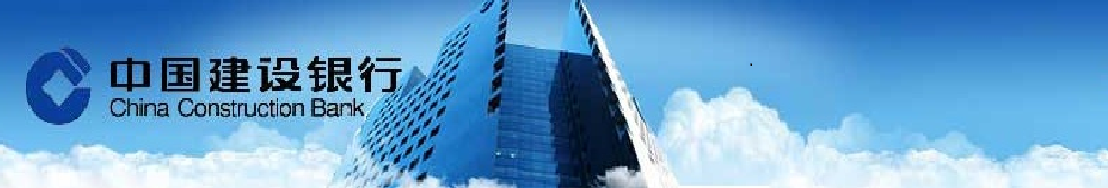 美國總統特朗普週一稱，聯合國安理會必須準備對朝鮮採取新的制裁，因對其最早在週二進行第六次核子試驗的擔憂加劇。美國國務院稱，國務卿蒂勒森週五將主持有關朝鮮問題的安理會特別部長級會議，討論如何讓現有的制裁發揮最大效力，德國央行稱，德國經濟可能在第一季度大幅加速，工業及民間消費推動經濟擴張，但成長潛力可能在未來10年中段左右接近減半。月度報告中稱，較高的工業訂單、異常樂觀的製造業景氣以及出口的反彈均支撐經濟成長，將德國經濟從2016年底的低迷中拉回。外匯市場    台幣兌美元週一收升並創近一個月新高。受國際美元走弱及外資匯入激勵，加上出口商進場拋匯，帶動台幣連三日收升。法國總統選舉首輪投票如市場預期，午後歐洲開盤股匯揚齊揚，台幣等非美貨幣在美元走弱，及外資匯入帶動之下呈升值走勢，收盤並升破30.300大關。法國總統選舉首輪投票結束符合市場預期，短線不確定性因素消除，帶動歐元大漲，昨天外資在台股續呈買超且淨匯入逾1億美元，帶動台幣走揚。預計今日交易區間在30.200~30.350。貨幣市場　　臺灣銀行間短率週一大致持穩。央行上週五例行性發行七天期定存單後，讓市場浮濫的短期資金狀況有所改善，利率則持穩在既有區間。人民幣市場部分，隔夜價格在1.80%-2.40，一年天期cnh swap落在 1,685 -1,700。債券市場    週一美國無重要經濟數據公布，美債利率受法國總統第一輪選舉結果偏向樂觀激勵，利率向上彈升，終場10年期美債利率小幅上揚2.5bps收2.273%；30年期美債利率小幅上揚2.7bps收2.929%，今日美國關注房價指數、新屋銷售及消費信心公佈，短線10年券未突破2.30%前建議維持逢高偏多操作。期貨市場    人民幣兌美元即期週一維持震盪整理走勢，法國第一輪選舉結果公佈一度帶動人民幣走升，但亞洲盤利率再次拉回整理，短線離岸人民幣匯率仍不脫離6.8750~6.8900區間震盪整理，終場收於6.8850附近。離岸人民幣換匯點，一個月小幅降至130(-7)，一年期小幅降至1690(-5)。人民幣匯率期貨市場週一成交量收至870口，約當金額0.234億美金，留倉口數2,744口，約當留倉金額1.019億美金。Economic Data免責聲明本研究報告僅供本公司特定客戶參考。客戶進行投資決策時，應審慎考量本身之需求、投資風險及風險承壓度，並就投資結果自行負責，本公司不作任何獲利保證，亦不就投資損害負任何法律責任。本研究報告內容取材自本公司認可之來源，但不保證其完整性及精確性、該報告所載財務資料、預估及意見，係本公司於特定日期就現有資訊所作之專業判斷，嗣後變更時，本公司將不做預告或更新；本研究報告內容僅供參考，未盡完善之處，本公司恕不負責。除經本公司同意，不得將本研究報告內容複製、轉載或以其他方式提供予其他第三人。FXLastHighLowUSD/TWD30.27230.31830.25USD/CNY6.88596.88756.881USD/CNH6.88386.89126.8766USD/JPY109.77110.64109.66EUR/USD1.08681.09371.0821AUD/USD0.75710.75920.7539Interest RateInterest RateLastChgTW O/NTW O/N0.168-0.004TAIBOR 3MTAIBOR 3M0.65789-0.00011CNT TAIBOR 3MCNT TAIBOR 3M3.8993-0.0127CNT TAIBOR 1YCNT TAIBOR 1Y4.3607-0.0386TW IRS 3YTW IRS 3Y0.7921-0.0098TW IRS 5YTW IRS 5Y0.98-0.015TW 5Y BONDTW 5Y BOND0.79-0.0195TW 10Y BONDTW 10Y BOND1.075-0.015SHIBOR O/NSHIBOR O/N2.71570.0994SHIBOR 1MSHIBOR 1M4.010.0005SHIBOR 3MSHIBOR 3M4.27890.0008CN 7Y BONDCN 7Y BOND3.5070.114CN 10Y BONDCN 10Y BOND3.5090.049USD LIBOR O/NUSD LIBOR O/N0.929440USD LIBOR 3MUSD LIBOR 3M1.156220.00305USD 10Y BONDUSD 10Y BOND2.2730.0215USD 30Y BONDUSD 30Y BOND2.92880.0218CommodityCommodityLastChgBRENTBRENT51.60.14WTIWTI49.230.14GOLDGOLD1276.31-0.72StockStockLastChgDow JonesDow Jones20763.89216.13NasdaqNasdaq5983.81973.298S&P 500S&P 5002374.1525.46DAXDAX12454.98406.41SSEASSEA3322.8041.098HISHIS24057.21-31.25TAIEXTAIEX9717.950.54Nikkei 225Nikkei 22518875.88255.13KOSPIKOSPI2173.748.7Source: BloombergSource: BloombergSource: BloombergSource: BloombergDate CountryEventPeriodSurveyActualPrior04/24TA失業率Mar3.80%3.84%3.83%04/24TA工業生產(年比)Mar6.00%3.22%10.64%04/24TA貨幣供給M1B(年比)Mar--4.57%5.07%04/24TA貨幣供給M2(年比)Mar--3.64%3.56%04/24US達拉斯聯邦製造業展望企業活動指數Apr1716.816.904/25US標普CoreLogic凱斯席勒20城市(月比)(經季調)Feb0.73%--0.86%04/25US標普CoreLogic凱斯席勒20城市(年比，未經季調)Feb5.77%--5.73%04/25US新屋銷售Mar584k--592k04/25US新屋銷售 (月比)Mar-1.40%--6.10%04/25US聯準會里奇蒙分行製造業指數Apr16--22